PRIERE DE L'ADORATIONà Saint-Jean-Baptiste de 18h à 19hLes vendredis :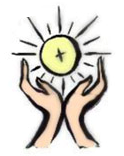 2 novembre 20187 décembre 20184 janvier 20191er  février 2019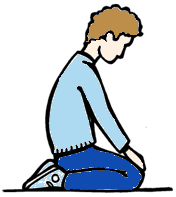 1er mars 20195 avril 20193 mai 20197 juin 2019Et tous les mercredis à 19h suivie de la messe à 19h30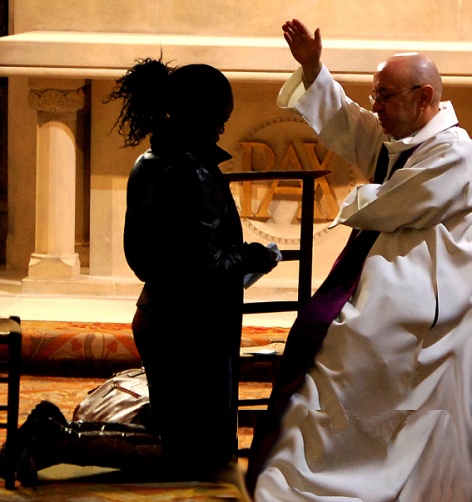 Chaque samedi suivantla prière d'adoration du vendredi,confessions à Saint-Jean-Baptistede 11h à 12h